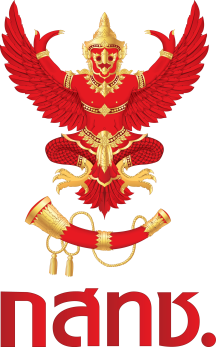 กำหนดการประชุมรับฟังความคิดเห็นสาธารณะต่อ (ร่าง) ประกาศ กสทช. เรื่อง มาตรฐานทางเทคนิคของหัวรับสัญญาณโทรทัศน์ผ่านดาวเทียมเพื่อการรับชมโดยเฉพาะ (TVRO)ในย่านความถี่ C-Bandวันศุกร์ที่ ๒๕ กันยายน ๒๕๖๓ณ อาคารหอประชุม ชั้น ๒ สำนักงาน กสทช.หมายเหตุ : กำหนดการและวิทยากรอาจเปลี่ยนแปลงได้ตามความเหมาะสมเวลากำหนดการ๐๘.๓๐ – ๐๙.๐๐ น.ลงทะเบียน๐๙.๐๐ – ๐๙.๓๐ น.พิธีเปิดการประชุมรับฟังความคิดเห็นสาธารณะกล่าวรายงานโดย นางสาวมณีรัตน์ กำจรกิจการ ผู้ช่วยเลขาธิการ กสทช.กล่าวเปิดการประชุมโดย ผศ. ดร. ภักดี มะนะเวศ รองเลขาธิการ กสทช.๐๙.๓๐ – ๑๐.๐๐ น.นำเสนอสาระสำคัญของ (ร่าง) ประกาศ กสทช. เรื่อง มาตรฐานทางเทคนิคของหัวรับสัญญาณโทรทัศน์ผ่านดาวเทียมเพื่อการรับชมโดยเฉพาะ (TVRO) ในย่านความถี่ C-Bandโดย นายทนงศักดิ์ สุขะนินทร์ ผู้อำนวยการสำนักรับรองมาตรฐานวิศวกรรมในกิจการกระจายเสียงและโทรทัศน์ ๑๐.๐๐ – ๑๒.๐๐ น.รับฟังความคิดเห็นสาธารณะต่อ (ร่าง) ประกาศ กสทช. เรื่อง มาตรฐานทางเทคนิคของหัวรับสัญญาณโทรทัศน์ผ่านดาวเทียมเพื่อการรับชมโดยเฉพาะ (TVRO) ในย่านความถี่ C-Band 